SZÁNDÉKNYILATKOZAT ÓVODAI FELVÉTELREAlulírott………………………………………..………...........szülő/törvényes képviselő kérem gyermekem óvodai felvételét a veszprémi Szent Margit Római Katolikus Óvodába, a 2023/24-es nevelési évre.Gyermek adatai (Kérjük az adatokat a hivatalos okmányoknak megfelelően, OLVASHATÓAN kitölteni!)Gyermek neve: …………………………………………………………………………………..Születési hely, idő: ……………………………………………..………………….……………Állampolgársága:…..…………………………………..……………………………..................Nem magyar állampolgárság esetén az ország területén tartózkodás jogcíme és a tartózkodásra jogosító okirat megnevezése, száma:…………………………………………………………………………………………………..…………………………………………………………………………………………………..Vallása:…………………………………………………………………………………..……..Anyja leánykori neve:…………………………………………………….……………………Apa neve:………………..……………………………………………………………………...Állandó lakcím (lakcímkártya szerint): ………………….…….………………………………Tartózkodási hely: ….………………………………………………………………………….TAJ szám: ….………………………………………….............................................................Étel-gyógyszer allergia:……..……………………………………………………………......................Gyermekorvosának neve:……………………..………………………………………………………...Körzetes, vagy jelenlegi óvoda megjelölése (Intézmény neve, címe):…………………………………………………………………………………………………...Egyéb fontos tudnivaló gyermekemről:…………………………………………………………………………………………………..……………………………………………………………………………………..………..…..…………………………………………………………………………………………………...…………………………………………………………………………………………………...Saját háztartásomban eltartott kiskorú gyermekeim száma: …….……...…főKérjük, aláhúzással jelölje, hogy gyermeke jelenleg:Bölcsődébe járÓvodába járÉdesanyjával otthon vanEgyéb:………………………………………………………Kérjük, aláhúzással jelölje, hogy gyermeke jelenleg:Szobatiszta                                         Szobatisztaság folyamatban vanKérjük a megfelelő válasz aláhúzásával jelölje, hogy van-e gyermekének olyan egészségügyi problémája, ami intézményes nevelése során kiemelt figyelmet igényel?Igen                                                                                    Nem(Igen válasz esetén a Szándéknyilatkozathoz kérjük csatolni a rendelkezésre álló szakértői vélemény másolatát.)Kérjük, a megfelelő válasz aláhúzásával jelölje, hogy gyermeke sajátos nevelési igényű-e?Igen                                Nem                           Vizsgálata folyamatban van.(Igen válasz esetén a jelentkezési laphoz kérjük csatolni a rendelkezésre álló szakvélemény másolatát.)Részesül-e rendszeres gyermekvédelmi kedvezményben?Igen                                                                                     Nem(Igen válasz esetén a jelentkezési laphoz kérjük csatolni az erről szóló igazolás másolatát.)Kérjük, a megfelelő válasz aláhúzásával jelölje, hogy plébánosi ajánlólevéllel rendelkezik-e?Igen, a Szándéknyilatkozathoz csatolom.Igen, beiratkozás napjára hozom.Igen, már leadtam, vagy plébános juttatta el az intézménybe.Nem.Óvodai ellátást igénylők adatai:Anya neve: ……………………………………………………………………………………...Születési hely: ……………..……………………………………………………………………Születési idő: ……………………………………………………………………………………Anyja neve:…………………………………………………………………………..………..... Állandó lakcím (lakcímkártya szerint): ………………………………………………………..Tartózkodási hely:………..…………………………………………………………………….Telefon:………………………………………………………………………..………............... E-mail: ………………………………………………………………………….. …………….Apa neve: ………………………………………………………………………………………Születési hely: ………………………………………………………………………………….Születési idő: ……………………………………………………………………………………Anyja neve: …………………………………………………………………………..................Állandó lakcím (lakcímkártya szerint): …………………………………………….………….Tartózkodási hely:…………..………………………………………………………………….Telefon:…………………………………………………………………………….……………E-mail:……………………………………………………………………………………..……Gondviselő adatai:(Akkor szükséges kitölteni, ha NEM az apa vagy az anya a gyermek gondviselője.)Gondviselő neve: ………………………………………………………………………………Születési hely: ………………………………………………………………………………….Születési idő: ……………………………………………………………………………………Anyja neve: ………………………………………………………………….............................. Állandó lakcím (lakcímkártya szerint) ………………………………………………………….Tartózkodási hely:……………………………………………………………………………….Telefon:………………………………………….……………E-mail:…………………………………………………………Kérem, hogy az óvodai felvételről szóló határozat e-mail-en / postai úton érkezzen részemre.(Megfelelő részt kérjük aláhúzni!)E-mail esetén erre a címre:…………………………………………..…………………………Hozzájárulok, hogy a Szent Margit Római Katolikus Óvoda, illetve Fenntartója az adataimat az óvodai jelentkezési eljárással összefüggésben megismerje és kezelje.Dátum: ………………………………..							……………………………………							Szülő/törvényes képviselő aláírásaSzent Margit Római Katolikus Óvoda8200 Veszprém Dózsa Gy. u.13.OM 036804Tel.:88/423397E-mail: gazdasagi@sztmargitovoda.hu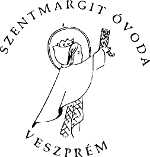 NyilatkozatBüntetőjogi felelősségem tudatában kijelentem, hogy a Szándéknyilatkozaton közölt adatok a valóságnak megfelelnek.